SUPPLEMENTARY INFORMATIONanimal journalPost mortem observations on rumen wall histology and gene expression and ruminal and caecal content of beef cattle fattened on barley-based rationsN.N. Jonsson 1,2, H. Ferguson 1,a, H.H.C. Koh-Tan 1, C.A. McCartney 3, R.C. Cernat 3, E.M. Strachan 1, W. Thomson 2, T.J. Snelling 3, C.D. Harvey 2, I. Andonovic 4, C. Michie 4, R.J. Wallace 3 1 Institute of Biodiversity, Animal Health and Comparative Medicine, University of Glasgow, Glasgow G61 1QH, UK2 Harbro Ltd., Turriff, Aberdeenshire AB53 4PA, UK 3 Rowett Institute, University of Aberdeen, Aberdeen AB25 2ZD, UK 4 Department of Electrical and Electronic Engineering, Strathclyde University, Glasgow G1 1XW, UKa Present address: SRUC Dairy Research and Innovation Centre, Hestan House, The Crichton, DG1 4TA, UKCorresponding author: Nicholas N Jonsson. Email: nicholas.jonsson@glasgow.ac.uk Short title: Post mortem ruminal findings in beef cattleTable S1 Subjective, categorical scoring system for gross pathology in the ventral sac of the rumen of cattle at post mortem examination.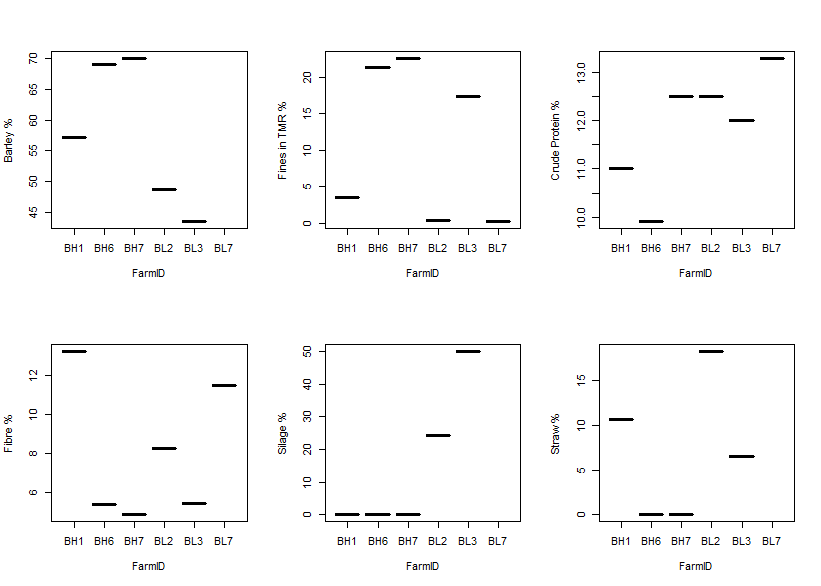 Figure S1 This panel summarises the distribution of the six variables in the diets of 119 cattle that were considered as possible predictors for variation in the dependent variables measured in the study. Farms labelled as BH1,BH6, BH7 were classed a priori as high-risk and those labelled BL2, BL3, BL7 were low-risk. It is clear that there is considerable potential for interaction among the variables, which is not amenable to statistical modelling. TMR = total mixed ration 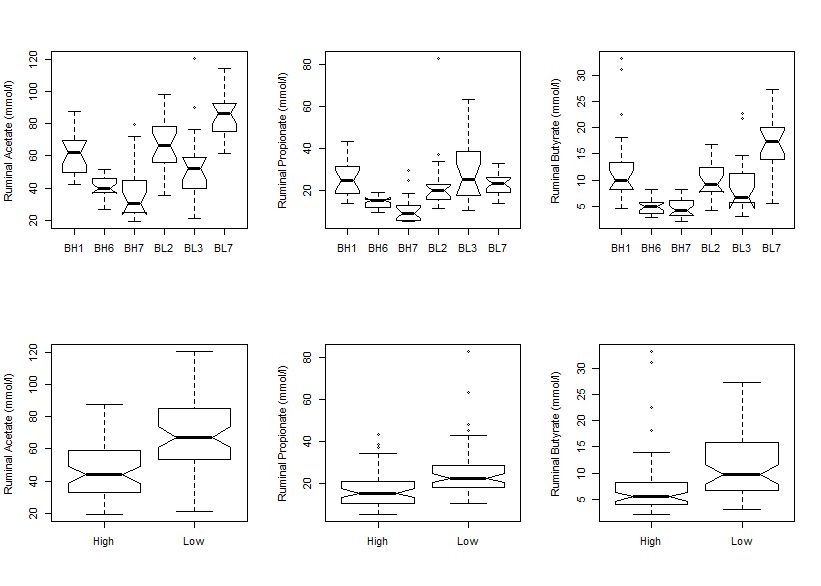 Figure S2 Concentrations of acetate, propionate and butyrate in the rumens of cattle, by farm of origin (above) and risk (below). Farms labelled as BH1,BH6, BH7 were classed a priori as high-risk and those labelled BL2, BL3, BL7 were low-risk.  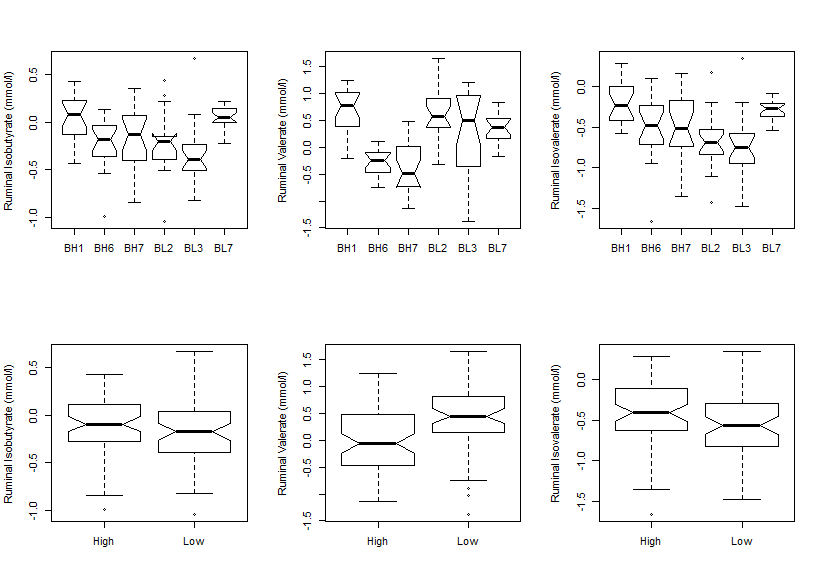 Figure S3 Concentrations of isobutyrate, valerate and isovalerate in the rumens of cattle from each farm (above) and by risk classification of the farm of origin (below). Farms labelled as BH1,BH6, BH7 were classed a priori as high-risk and those labelled BL2, BL3, BL7 were low-risk. 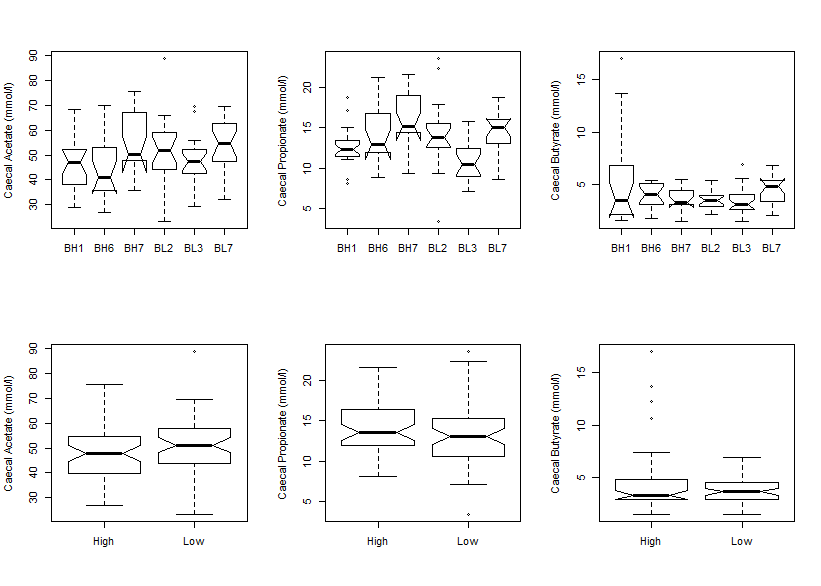 Figure S4 Box and whisker plots showing acetate, propionate, and butyrate concentration in caecal fluid of the cattle on six beef finishing units (above) and by risk category of farm of origin (below). Farms labelled as BH1,BH6, BH7 were classed a priori as high-risk and those labelled BL2, BL3, BL7 were low-risk. 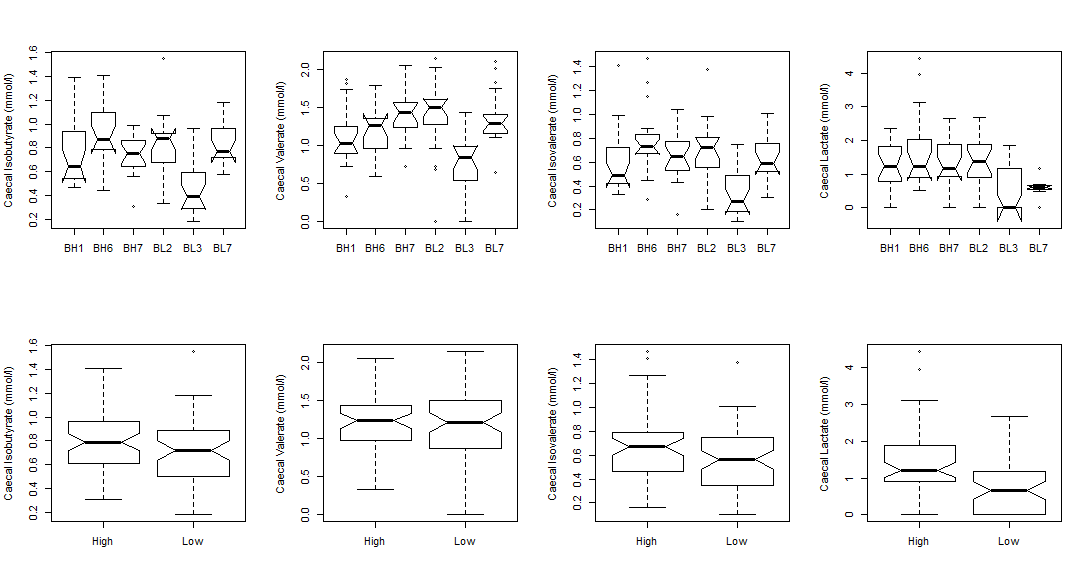 Figure S5 Box and whisker plots showing isobutyrate, valerate, isovalerate and lactate concentrations in caecal fluid of the cattle on six beef finishing units (above) and by risk category of farm of origin (below). Farms labelled as BH1,BH6, BH7 were classed a priori as high-risk and those labelled BL2, BL3, BL7 were low-risk.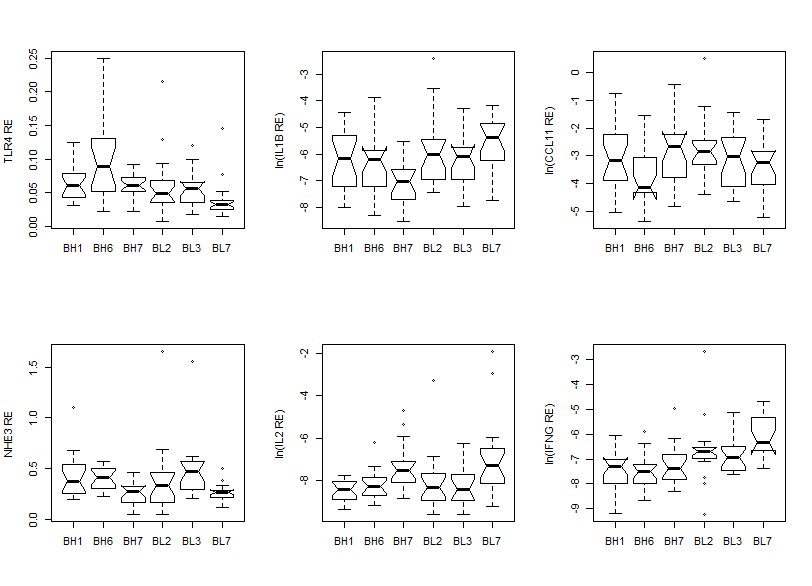 Figure S6 Box and whisker plots showing the relative gene expression of TLR4, IL1B, CCL11, NHE3, IL2 and IFNG in the ruminal wall of cattle from each of the farms. Farms labelled as BH1,BH6, BH7 were classed a priori as high-risk and those labelled BL2, BL3, BL7 were low-risk.  Note that IL1B, CCL11, IL2 and IFNG relative expression values have been natural log transformed (ln) for ease of visualisation.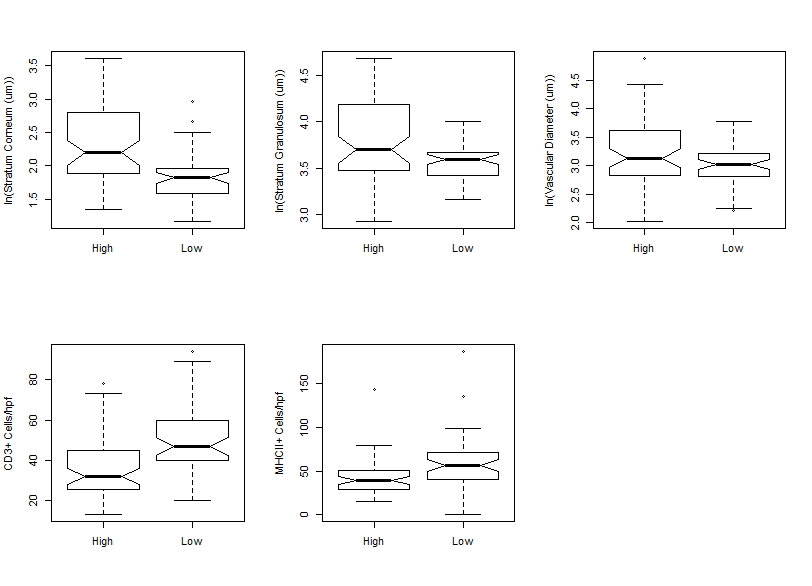 Figure S7 Box and whisker plots showing the main histological indicators in rumen of cattle, by a priori risk classification of farm of origin. Note that stratum corneum and granulosum thickness and vascular diameter are natural log-transformed (ln) for ease of visualisation.CD3 = cluster of distinction 3, hpf = high-power field, MHCII = major histocompatibility complex 2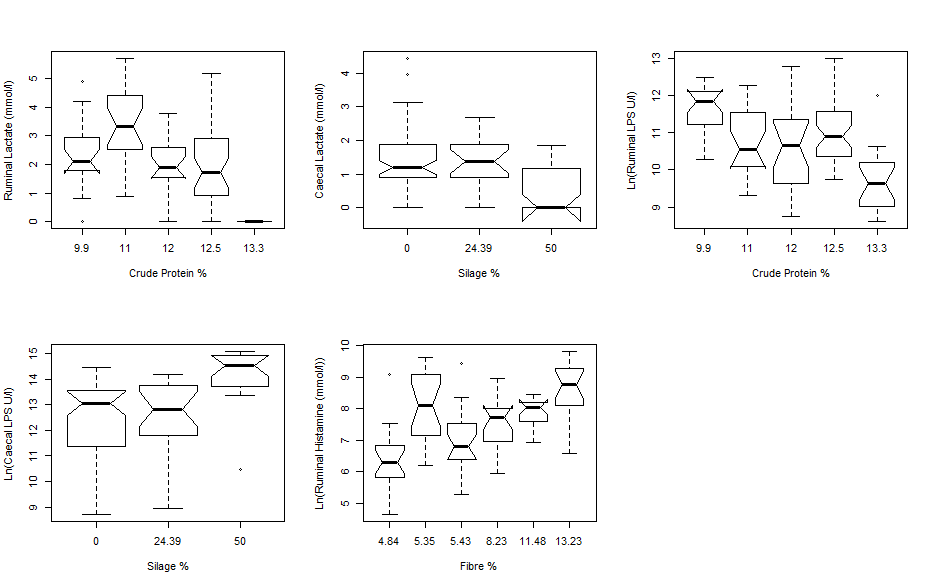 Figure S8 Box and whisker plots showing ruminal and caecal concentrations of lactate and lipopolysaccharide (LPS), and concentration of histamine in the rumen of cattle against the strongest potential predictor input variable for each.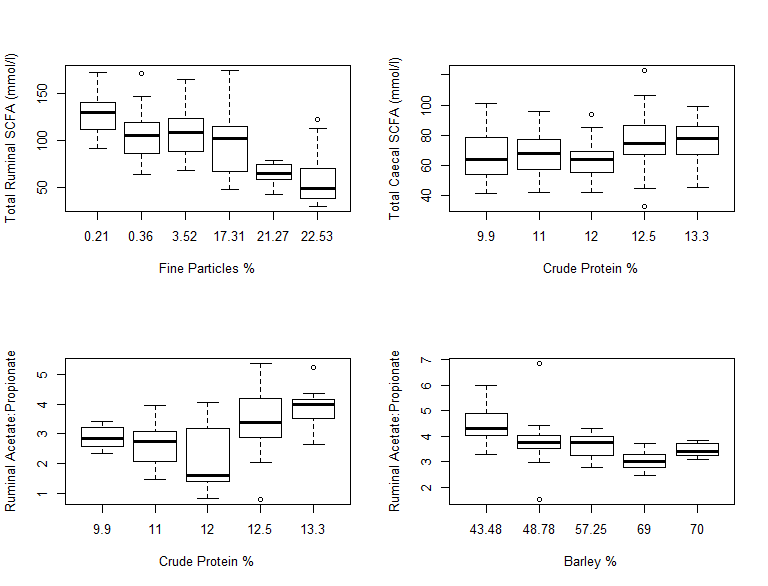 Figure S9 Box and whisker plots showing total short-chain fatty acids (SCFA) concentrations and the ratios of acetate to propionate in ruminal and caecal fluid of cattle against the strongest potential predictor input variable for each.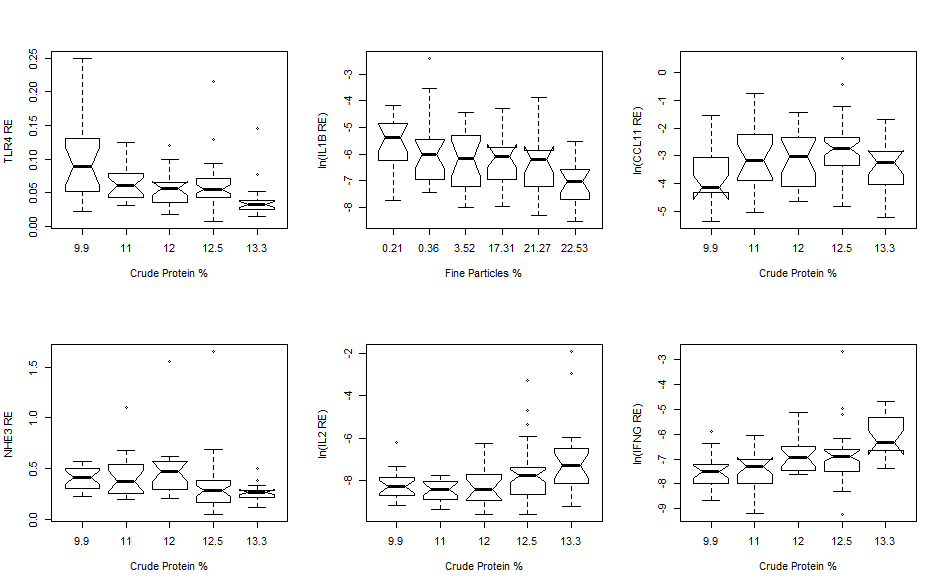 Figure S10 Box and whisker plots showing total relative expression of six genes (TLR4, IL1B, CCL11, NHE3, IL2 and IFNG) in ruminal wall against the strongest potential predictor input variable for each. Note that IL1B, CCL11, IL2 and IFNG have been natural log-transformed (ln) for ease of visualisation.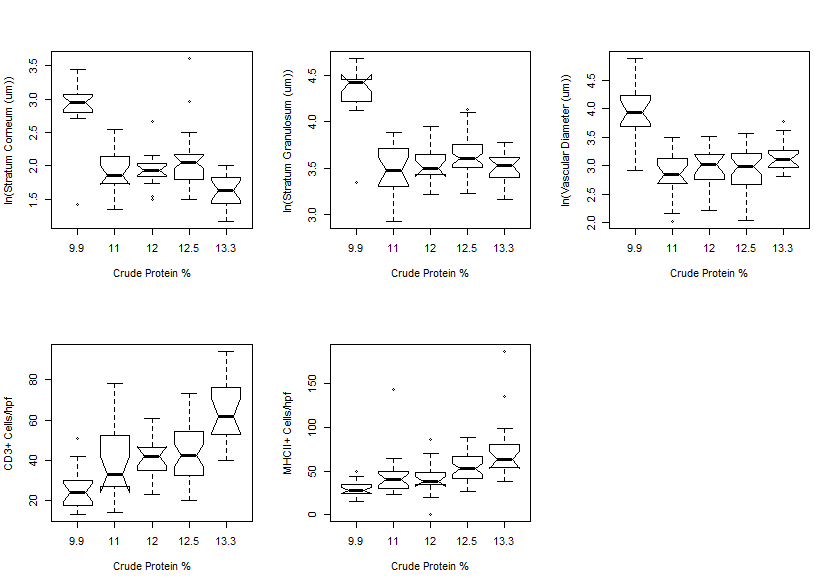 Figure S11 Box and whisker plots showing histological variables from ruminal wall tissue against the strongest potential predictor input variable for each (crude protein in all cases). CD3 = cluster of distinction 3, hpf = high-power field, MHCII = major histocompatibility complex 2.FeatureScoreDescriptionPapillae Colour0ABlack/Brown1BGrey/Brown2CGrey/Brown small areas with pink tips3DGrey/Brown large areas with pink tips4EPink5FYellowPapillae Shape0ALong + Thin1BLong + Oval2CShort + Thin3DShort + Oval4EShort + BrittleVentral Sac 0ANo evidence of any damage1BSmall areas bare of papillae2CLarge areas bare of papillae3DSmall areas of excoriation/scarring4ERed/Bloody areas5FParakeratosisTable S2 List of all the Taqman Gene expression assays that were used in the study on cattleTable S2 List of all the Taqman Gene expression assays that were used in the study on cattleGeneAssay IDACTB*Bt03279175_g1CCL11Bt03244553_m1GAPDH*Bt03210913_g1IFNγBt03212723_m1IL-10Bt03212724_m1IL-1βBt03212745_m1IL-2Bt03217368_m1NHE3Bt04309751_m1RPLP0*Bt03218082_g1TLR2Bt03223212_m1TLR4Bt03251671_m1*house-keeping genes*house-keeping genesTable S3 Results of Shapiro-Wilk normality tests on continuous variables for the full dataset of 119 cattle, for which complete sets of observations were available. Table S3 Results of Shapiro-Wilk normality tests on continuous variables for the full dataset of 119 cattle, for which complete sets of observations were available. Table S3 Results of Shapiro-Wilk normality tests on continuous variables for the full dataset of 119 cattle, for which complete sets of observations were available. Table S3 Results of Shapiro-Wilk normality tests on continuous variables for the full dataset of 119 cattle, for which complete sets of observations were available. Variable    W    pAge0.947560.0004986***Cold Weight0.909693.424e-06***RF Histamine0.773183.004e-11***RF LPS0.801412.074e-10***RF Acetate0.978550.09577.RF Propionate 0.881391.664e-07***RF isoButyrate0.961410.004523**RF Butyrate0.865823.772e-08***RF IsoValerate0.953260.0012**RF Valerate0.927282.945e-05***RF Lactate0.957030.002192**RF Succinate0.079727< 2.2e-16**RF Prop:Pro0.893485.724e-07***RF Prop:Ace0.895657.204e-07***RF Prop:But0.872547.061e-08***RF Ace:Pro0.988960.5671NSRF Total SCFA0.980160.1286NSCF LPS0.800181.899e-10***CF Formate0.811174.218e-10***CF Acetate0.98450.2795NSCF Propionate 0.985910.3546NSCF isobutyrate0.980440.1353NSCF Butyrate0.702394.443e-13***CF isovalerate0.958840.002951**CF Valerate0.986570.3953NSCF Lactate0.926582.689e-05***CF Succinate0.23552< 2.2e-16***CF Ace:Pro0.905262.064e-06***CF Total SCFA0.989510.6111NSTLR4 RE0.847947.773e-09***IL1B RE0.32455< 2.2e-16***CCL11 RE0.35602< 2.2e-16***NHE3 RE0.799181.769e-10***IL2 RE0.12574< 2.2e-16***IFNG RE0.19145< 2.2e-16***SC0.753138.384e-12***SG0.801262.051e-10***Vascular diameter0.699953.893e-13***CD30.968830.01634*MHCII0.858972.03e-08***Key: NS p > 0.1, . p < 0.1; * p < 0.05, ** p < 0.01, *** p < 0.001; ace = acetate, but = butyrate, CD3 = cluster of distinction 3, CF = cecal fluid, LPS = lipopolysaccharide,MHCII = major histocompatibility 2,  Pro = propionate, Prop = proportion of total, RE = relative expression, RF = rumen fluid, SC = stratum corneum, SCFA = short-chain fatty acids, SG = stratum granulosum.Key: NS p > 0.1, . p < 0.1; * p < 0.05, ** p < 0.01, *** p < 0.001; ace = acetate, but = butyrate, CD3 = cluster of distinction 3, CF = cecal fluid, LPS = lipopolysaccharide,MHCII = major histocompatibility 2,  Pro = propionate, Prop = proportion of total, RE = relative expression, RF = rumen fluid, SC = stratum corneum, SCFA = short-chain fatty acids, SG = stratum granulosum.Key: NS p > 0.1, . p < 0.1; * p < 0.05, ** p < 0.01, *** p < 0.001; ace = acetate, but = butyrate, CD3 = cluster of distinction 3, CF = cecal fluid, LPS = lipopolysaccharide,MHCII = major histocompatibility 2,  Pro = propionate, Prop = proportion of total, RE = relative expression, RF = rumen fluid, SC = stratum corneum, SCFA = short-chain fatty acids, SG = stratum granulosum.Key: NS p > 0.1, . p < 0.1; * p < 0.05, ** p < 0.01, *** p < 0.001; ace = acetate, but = butyrate, CD3 = cluster of distinction 3, CF = cecal fluid, LPS = lipopolysaccharide,MHCII = major histocompatibility 2,  Pro = propionate, Prop = proportion of total, RE = relative expression, RF = rumen fluid, SC = stratum corneum, SCFA = short-chain fatty acids, SG = stratum granulosum.Table S4 Count of cattle with post mortem papillae characterised by colour, grouped by farm of originTable S4 Count of cattle with post mortem papillae characterised by colour, grouped by farm of originTable S4 Count of cattle with post mortem papillae characterised by colour, grouped by farm of originTable S4 Count of cattle with post mortem papillae characterised by colour, grouped by farm of originTable S4 Count of cattle with post mortem papillae characterised by colour, grouped by farm of originTable S4 Count of cattle with post mortem papillae characterised by colour, grouped by farm of originTable S4 Count of cattle with post mortem papillae characterised by colour, grouped by farm of originTable S4 Count of cattle with post mortem papillae characterised by colour, grouped by farm of originFarm of originFarm of originFarm of originFarm of originFarm of originFarm of originDescriptionScoreBH1BH6BH7BL2BL3BL7Black/BrownA351014116Grey/BrownB745423Grey/Brown small areas with pink tipsC562060Grey/Brown large areas with pink tipsD452160PinkE100150YellowF000000Table S5 Count of cattle with post mortem papillae characterised by shape, grouped by farm of originTable S5 Count of cattle with post mortem papillae characterised by shape, grouped by farm of originTable S5 Count of cattle with post mortem papillae characterised by shape, grouped by farm of originTable S5 Count of cattle with post mortem papillae characterised by shape, grouped by farm of originTable S5 Count of cattle with post mortem papillae characterised by shape, grouped by farm of originTable S5 Count of cattle with post mortem papillae characterised by shape, grouped by farm of originTable S5 Count of cattle with post mortem papillae characterised by shape, grouped by farm of originTable S5 Count of cattle with post mortem papillae characterised by shape, grouped by farm of originFarm of originFarm of originFarm of originFarm of originFarm of originFarm of originDescriptionScoreBH1BH6BH7BL2BL3BL7Long + ThinA1012981217Long + OvalB9681162Short + ThinC020000Short + OvalD002110Short + BrittleE100010Table S6 Count of cattle with post mortem ruminal luminal wall characterised by presence of lesions, grouped by farm of originTable S6 Count of cattle with post mortem ruminal luminal wall characterised by presence of lesions, grouped by farm of originTable S6 Count of cattle with post mortem ruminal luminal wall characterised by presence of lesions, grouped by farm of originTable S6 Count of cattle with post mortem ruminal luminal wall characterised by presence of lesions, grouped by farm of originTable S6 Count of cattle with post mortem ruminal luminal wall characterised by presence of lesions, grouped by farm of originTable S6 Count of cattle with post mortem ruminal luminal wall characterised by presence of lesions, grouped by farm of originTable S6 Count of cattle with post mortem ruminal luminal wall characterised by presence of lesions, grouped by farm of originTable S6 Count of cattle with post mortem ruminal luminal wall characterised by presence of lesions, grouped by farm of originFarm of originFarm of originFarm of originFarm of originFarm of originFarm of originDescriptionScoreBH1BH6BH7BL2BL3BL7No evidence of any damageA151919181419Small areas bare of papillaeB210050Large areas bare of papillaeC200010Small areas of excoriation/scarringD100000Red/Bloody areasE000000ParakeratosisF000200Table S7 Correlation matrix of selected variables from 119 cattle.Table S7 Correlation matrix of selected variables from 119 cattle.Table S7 Correlation matrix of selected variables from 119 cattle.Table S7 Correlation matrix of selected variables from 119 cattle.Table S7 Correlation matrix of selected variables from 119 cattle.Table S7 Correlation matrix of selected variables from 119 cattle.Table S7 Correlation matrix of selected variables from 119 cattle.Table S7 Correlation matrix of selected variables from 119 cattle.Table S7 Correlation matrix of selected variables from 119 cattle.Table S7 Correlation matrix of selected variables from 119 cattle.Table S7 Correlation matrix of selected variables from 119 cattle.Table S7 Correlation matrix of selected variables from 119 cattle.Table S7 Correlation matrix of selected variables from 119 cattle.Table S7 Correlation matrix of selected variables from 119 cattle.Table S7 Correlation matrix of selected variables from 119 cattle.Table S7 Correlation matrix of selected variables from 119 cattle.Table S7 Correlation matrix of selected variables from 119 cattle.Table S7 Correlation matrix of selected variables from 119 cattle.AgeColdWtRFSCFACFSCFARFLactRFLPSCFLPSIFNGIL1BNHE3TLR4CCL11RFHistSCSGVASCDCD3ColdWt0.29RF SCFA-0.40-0.36CF SCFA0.14-0.01-0.09RF Lact0.090.500.03-0.20RF LPS0.100.00-0.040.05-0.04CF LPS0.190.03-0.020.060.09-0.16IFNG-0.01-0.270.08-0.05-0.14-0.240.15IL1B-0.08-0.160.25-0.16-0.100.230.010.33NHE3-0.100.100.14-0.140.050.07-0.010.170.29TLR40.080.21-0.11-0.160.180.03-0.110.360.280.44CCL11-0.10-0.140.090.05-0.07-0.180.120.570.11-0.050.27RF Hist-0.25-0.080.30-0.270.02-0.09-0.28-0.030.130.300.13-0.07SC0.150.36-0.40-0.110.070.28-0.32-0.13-0.11-0.030.11-0.19-0.02SG0.100.21-0.28-0.150.070.33-0.38-0.15-0.070.010.17-0.200.070.81VASCD0.120.17-0.26-0.16-0.050.17-0.21-0.130.110.210.24-0.240.210.530.63CD30.09-0.130.080.16-0.14-0.240.290.190.06-0.16-0.17-0.03-0.10-0.20-0.29-0.13MHCII-0.06-0.300.180.19-0.12-0.110.240.300.020.00-0.070.170.10-0.31-0.35-0.210.31CD3 = cluster of distinction 3, CF = caecal fluid, Cold Wt = cold weight of carcase after slaughter, Lact = lactate concentration, hist = histamine concentration, LPS = lipopolysaccharide, MHCII = major histocompatibility complex 2,  Pro = propionate, Prop = proportion of total, RE = relative expression, RF = rumen fluid, SC = stratum corneum, SCFA = short-chain fatty acids, SG = stratum granulosum, VASCD = vascular diameter, CD3 = cluster of distinction 3, CF = caecal fluid, Cold Wt = cold weight of carcase after slaughter, Lact = lactate concentration, hist = histamine concentration, LPS = lipopolysaccharide, MHCII = major histocompatibility complex 2,  Pro = propionate, Prop = proportion of total, RE = relative expression, RF = rumen fluid, SC = stratum corneum, SCFA = short-chain fatty acids, SG = stratum granulosum, VASCD = vascular diameter, CD3 = cluster of distinction 3, CF = caecal fluid, Cold Wt = cold weight of carcase after slaughter, Lact = lactate concentration, hist = histamine concentration, LPS = lipopolysaccharide, MHCII = major histocompatibility complex 2,  Pro = propionate, Prop = proportion of total, RE = relative expression, RF = rumen fluid, SC = stratum corneum, SCFA = short-chain fatty acids, SG = stratum granulosum, VASCD = vascular diameter, CD3 = cluster of distinction 3, CF = caecal fluid, Cold Wt = cold weight of carcase after slaughter, Lact = lactate concentration, hist = histamine concentration, LPS = lipopolysaccharide, MHCII = major histocompatibility complex 2,  Pro = propionate, Prop = proportion of total, RE = relative expression, RF = rumen fluid, SC = stratum corneum, SCFA = short-chain fatty acids, SG = stratum granulosum, VASCD = vascular diameter, CD3 = cluster of distinction 3, CF = caecal fluid, Cold Wt = cold weight of carcase after slaughter, Lact = lactate concentration, hist = histamine concentration, LPS = lipopolysaccharide, MHCII = major histocompatibility complex 2,  Pro = propionate, Prop = proportion of total, RE = relative expression, RF = rumen fluid, SC = stratum corneum, SCFA = short-chain fatty acids, SG = stratum granulosum, VASCD = vascular diameter, CD3 = cluster of distinction 3, CF = caecal fluid, Cold Wt = cold weight of carcase after slaughter, Lact = lactate concentration, hist = histamine concentration, LPS = lipopolysaccharide, MHCII = major histocompatibility complex 2,  Pro = propionate, Prop = proportion of total, RE = relative expression, RF = rumen fluid, SC = stratum corneum, SCFA = short-chain fatty acids, SG = stratum granulosum, VASCD = vascular diameter, CD3 = cluster of distinction 3, CF = caecal fluid, Cold Wt = cold weight of carcase after slaughter, Lact = lactate concentration, hist = histamine concentration, LPS = lipopolysaccharide, MHCII = major histocompatibility complex 2,  Pro = propionate, Prop = proportion of total, RE = relative expression, RF = rumen fluid, SC = stratum corneum, SCFA = short-chain fatty acids, SG = stratum granulosum, VASCD = vascular diameter, CD3 = cluster of distinction 3, CF = caecal fluid, Cold Wt = cold weight of carcase after slaughter, Lact = lactate concentration, hist = histamine concentration, LPS = lipopolysaccharide, MHCII = major histocompatibility complex 2,  Pro = propionate, Prop = proportion of total, RE = relative expression, RF = rumen fluid, SC = stratum corneum, SCFA = short-chain fatty acids, SG = stratum granulosum, VASCD = vascular diameter, CD3 = cluster of distinction 3, CF = caecal fluid, Cold Wt = cold weight of carcase after slaughter, Lact = lactate concentration, hist = histamine concentration, LPS = lipopolysaccharide, MHCII = major histocompatibility complex 2,  Pro = propionate, Prop = proportion of total, RE = relative expression, RF = rumen fluid, SC = stratum corneum, SCFA = short-chain fatty acids, SG = stratum granulosum, VASCD = vascular diameter, CD3 = cluster of distinction 3, CF = caecal fluid, Cold Wt = cold weight of carcase after slaughter, Lact = lactate concentration, hist = histamine concentration, LPS = lipopolysaccharide, MHCII = major histocompatibility complex 2,  Pro = propionate, Prop = proportion of total, RE = relative expression, RF = rumen fluid, SC = stratum corneum, SCFA = short-chain fatty acids, SG = stratum granulosum, VASCD = vascular diameter, CD3 = cluster of distinction 3, CF = caecal fluid, Cold Wt = cold weight of carcase after slaughter, Lact = lactate concentration, hist = histamine concentration, LPS = lipopolysaccharide, MHCII = major histocompatibility complex 2,  Pro = propionate, Prop = proportion of total, RE = relative expression, RF = rumen fluid, SC = stratum corneum, SCFA = short-chain fatty acids, SG = stratum granulosum, VASCD = vascular diameter, CD3 = cluster of distinction 3, CF = caecal fluid, Cold Wt = cold weight of carcase after slaughter, Lact = lactate concentration, hist = histamine concentration, LPS = lipopolysaccharide, MHCII = major histocompatibility complex 2,  Pro = propionate, Prop = proportion of total, RE = relative expression, RF = rumen fluid, SC = stratum corneum, SCFA = short-chain fatty acids, SG = stratum granulosum, VASCD = vascular diameter, CD3 = cluster of distinction 3, CF = caecal fluid, Cold Wt = cold weight of carcase after slaughter, Lact = lactate concentration, hist = histamine concentration, LPS = lipopolysaccharide, MHCII = major histocompatibility complex 2,  Pro = propionate, Prop = proportion of total, RE = relative expression, RF = rumen fluid, SC = stratum corneum, SCFA = short-chain fatty acids, SG = stratum granulosum, VASCD = vascular diameter, CD3 = cluster of distinction 3, CF = caecal fluid, Cold Wt = cold weight of carcase after slaughter, Lact = lactate concentration, hist = histamine concentration, LPS = lipopolysaccharide, MHCII = major histocompatibility complex 2,  Pro = propionate, Prop = proportion of total, RE = relative expression, RF = rumen fluid, SC = stratum corneum, SCFA = short-chain fatty acids, SG = stratum granulosum, VASCD = vascular diameter, CD3 = cluster of distinction 3, CF = caecal fluid, Cold Wt = cold weight of carcase after slaughter, Lact = lactate concentration, hist = histamine concentration, LPS = lipopolysaccharide, MHCII = major histocompatibility complex 2,  Pro = propionate, Prop = proportion of total, RE = relative expression, RF = rumen fluid, SC = stratum corneum, SCFA = short-chain fatty acids, SG = stratum granulosum, VASCD = vascular diameter, CD3 = cluster of distinction 3, CF = caecal fluid, Cold Wt = cold weight of carcase after slaughter, Lact = lactate concentration, hist = histamine concentration, LPS = lipopolysaccharide, MHCII = major histocompatibility complex 2,  Pro = propionate, Prop = proportion of total, RE = relative expression, RF = rumen fluid, SC = stratum corneum, SCFA = short-chain fatty acids, SG = stratum granulosum, VASCD = vascular diameter, CD3 = cluster of distinction 3, CF = caecal fluid, Cold Wt = cold weight of carcase after slaughter, Lact = lactate concentration, hist = histamine concentration, LPS = lipopolysaccharide, MHCII = major histocompatibility complex 2,  Pro = propionate, Prop = proportion of total, RE = relative expression, RF = rumen fluid, SC = stratum corneum, SCFA = short-chain fatty acids, SG = stratum granulosum, VASCD = vascular diameter, CD3 = cluster of distinction 3, CF = caecal fluid, Cold Wt = cold weight of carcase after slaughter, Lact = lactate concentration, hist = histamine concentration, LPS = lipopolysaccharide, MHCII = major histocompatibility complex 2,  Pro = propionate, Prop = proportion of total, RE = relative expression, RF = rumen fluid, SC = stratum corneum, SCFA = short-chain fatty acids, SG = stratum granulosum, VASCD = vascular diameter, Table S8 Summary of linear regression models for each of the selected outcome variables against the dietary input variables (percentage dry matter of barley, silage, straw, crude protein and crude fibre, and percentage of fines in TMR). For each outcome variable (rows) the best predictor from among the dietary input variables is underlined and in bold. Table S8 Summary of linear regression models for each of the selected outcome variables against the dietary input variables (percentage dry matter of barley, silage, straw, crude protein and crude fibre, and percentage of fines in TMR). For each outcome variable (rows) the best predictor from among the dietary input variables is underlined and in bold. Table S8 Summary of linear regression models for each of the selected outcome variables against the dietary input variables (percentage dry matter of barley, silage, straw, crude protein and crude fibre, and percentage of fines in TMR). For each outcome variable (rows) the best predictor from among the dietary input variables is underlined and in bold. Table S8 Summary of linear regression models for each of the selected outcome variables against the dietary input variables (percentage dry matter of barley, silage, straw, crude protein and crude fibre, and percentage of fines in TMR). For each outcome variable (rows) the best predictor from among the dietary input variables is underlined and in bold. Table S8 Summary of linear regression models for each of the selected outcome variables against the dietary input variables (percentage dry matter of barley, silage, straw, crude protein and crude fibre, and percentage of fines in TMR). For each outcome variable (rows) the best predictor from among the dietary input variables is underlined and in bold. Table S8 Summary of linear regression models for each of the selected outcome variables against the dietary input variables (percentage dry matter of barley, silage, straw, crude protein and crude fibre, and percentage of fines in TMR). For each outcome variable (rows) the best predictor from among the dietary input variables is underlined and in bold. Table S8 Summary of linear regression models for each of the selected outcome variables against the dietary input variables (percentage dry matter of barley, silage, straw, crude protein and crude fibre, and percentage of fines in TMR). For each outcome variable (rows) the best predictor from among the dietary input variables is underlined and in bold. Table S8 Summary of linear regression models for each of the selected outcome variables against the dietary input variables (percentage dry matter of barley, silage, straw, crude protein and crude fibre, and percentage of fines in TMR). For each outcome variable (rows) the best predictor from among the dietary input variables is underlined and in bold. Table S8 Summary of linear regression models for each of the selected outcome variables against the dietary input variables (percentage dry matter of barley, silage, straw, crude protein and crude fibre, and percentage of fines in TMR). For each outcome variable (rows) the best predictor from among the dietary input variables is underlined and in bold. Table S8 Summary of linear regression models for each of the selected outcome variables against the dietary input variables (percentage dry matter of barley, silage, straw, crude protein and crude fibre, and percentage of fines in TMR). For each outcome variable (rows) the best predictor from among the dietary input variables is underlined and in bold. Table S8 Summary of linear regression models for each of the selected outcome variables against the dietary input variables (percentage dry matter of barley, silage, straw, crude protein and crude fibre, and percentage of fines in TMR). For each outcome variable (rows) the best predictor from among the dietary input variables is underlined and in bold. Table S8 Summary of linear regression models for each of the selected outcome variables against the dietary input variables (percentage dry matter of barley, silage, straw, crude protein and crude fibre, and percentage of fines in TMR). For each outcome variable (rows) the best predictor from among the dietary input variables is underlined and in bold. Table S8 Summary of linear regression models for each of the selected outcome variables against the dietary input variables (percentage dry matter of barley, silage, straw, crude protein and crude fibre, and percentage of fines in TMR). For each outcome variable (rows) the best predictor from among the dietary input variables is underlined and in bold. VariableBarleyBarleySilageSilageStrawStrawTMR Fines %TMR Fines %Crude ProteinCrude ProteinCrude FibreCrude FibreAdj R2P-valueAdj R2P-valueAdj R2P-valueAdj R2P-valueAdj R2P-valueAdj R2P-valueRF Histamine0.0100.9190.0450.0190.0280.0530.109<0.0010.0890.0010.208<0.001RF LPS0.0160.1120.0120.1420.0090.7930.0500.0080.181<0.0010.0700.002CF LPS0.1080.0010.157<0.0010.0080.5990.0080.7180.157<0.0010.0040.440RF Lactate0.0670.0050.0780.0030.0620.0070.216<0.0010.285<0.0010.0840.001CF Lactate0.161<0.0010.248<0.0010.0100.8610.0090.9600.0470.0120.0060.550RF Total SCFA0.268<0.0010.0770.0030.303<0.0010.389<0.0010.095<0.0010.295<0.001CF Total SCFA0.0220.0810.0160.1130.0100.7710.0070.6450.0470.0120.0090.929TLR4 RE0.0540.0110.0330.0380.0470.0180.0880.0010.165<0.0010.0370.020IL1B RE0.0540.0120.0110.1480.0710.0040.111<0.001<0.0010.3100.0650.003CCL11 RE0.0080.1800.0020.3630.0240.0660.0040.4870.0210.0650.0080.938NHE3 RE0.0180.0970.0110.1550.0100.8590.0040.4880.0880.0010.0090.979IL2 RE0.0230.0730.0040.4390.0150.1150.0080.7780.0820.0010.0090.926IFNg0.0640.0070.0720.0040.0390.0280.0790.0010.180<0.0010.0090.150SC0.271<0.0010.1140.0010.261<0.0010.314<0.0010.380<0.0010.208<0.001SG0.208<0.0010.0760.0040.187<0.0010.202<0.0010.331<0.0010.166<0.001VASCD0.136<0.0010.0400.0300.161<0.0010.0940.0010.192<0.0010.0620.005CD3+0.0520.0150.0330.0430.0480.0200.119<0.0010.349<0.0010.0590.006MHCII+0.0110.9500.0020.2880.0410.0280.103<0.0010.135<0.0010.0500.010CD3 = cluster of distinction 3, CF = caecal fluid, LPS = lipopolysaccharide, MHCII = major histocompatibility complex2,  Pro = propionate, Prop = proportion of total, RE = relative expression, RF = rumen fluid, SC = stratum corneum, SCFA = short-chain fatty acids, SG = stratum granulosum, TMR = total mixed ration, VASCD = vascular diameter,CD3 = cluster of distinction 3, CF = caecal fluid, LPS = lipopolysaccharide, MHCII = major histocompatibility complex2,  Pro = propionate, Prop = proportion of total, RE = relative expression, RF = rumen fluid, SC = stratum corneum, SCFA = short-chain fatty acids, SG = stratum granulosum, TMR = total mixed ration, VASCD = vascular diameter,CD3 = cluster of distinction 3, CF = caecal fluid, LPS = lipopolysaccharide, MHCII = major histocompatibility complex2,  Pro = propionate, Prop = proportion of total, RE = relative expression, RF = rumen fluid, SC = stratum corneum, SCFA = short-chain fatty acids, SG = stratum granulosum, TMR = total mixed ration, VASCD = vascular diameter,CD3 = cluster of distinction 3, CF = caecal fluid, LPS = lipopolysaccharide, MHCII = major histocompatibility complex2,  Pro = propionate, Prop = proportion of total, RE = relative expression, RF = rumen fluid, SC = stratum corneum, SCFA = short-chain fatty acids, SG = stratum granulosum, TMR = total mixed ration, VASCD = vascular diameter,CD3 = cluster of distinction 3, CF = caecal fluid, LPS = lipopolysaccharide, MHCII = major histocompatibility complex2,  Pro = propionate, Prop = proportion of total, RE = relative expression, RF = rumen fluid, SC = stratum corneum, SCFA = short-chain fatty acids, SG = stratum granulosum, TMR = total mixed ration, VASCD = vascular diameter,CD3 = cluster of distinction 3, CF = caecal fluid, LPS = lipopolysaccharide, MHCII = major histocompatibility complex2,  Pro = propionate, Prop = proportion of total, RE = relative expression, RF = rumen fluid, SC = stratum corneum, SCFA = short-chain fatty acids, SG = stratum granulosum, TMR = total mixed ration, VASCD = vascular diameter,CD3 = cluster of distinction 3, CF = caecal fluid, LPS = lipopolysaccharide, MHCII = major histocompatibility complex2,  Pro = propionate, Prop = proportion of total, RE = relative expression, RF = rumen fluid, SC = stratum corneum, SCFA = short-chain fatty acids, SG = stratum granulosum, TMR = total mixed ration, VASCD = vascular diameter,CD3 = cluster of distinction 3, CF = caecal fluid, LPS = lipopolysaccharide, MHCII = major histocompatibility complex2,  Pro = propionate, Prop = proportion of total, RE = relative expression, RF = rumen fluid, SC = stratum corneum, SCFA = short-chain fatty acids, SG = stratum granulosum, TMR = total mixed ration, VASCD = vascular diameter,CD3 = cluster of distinction 3, CF = caecal fluid, LPS = lipopolysaccharide, MHCII = major histocompatibility complex2,  Pro = propionate, Prop = proportion of total, RE = relative expression, RF = rumen fluid, SC = stratum corneum, SCFA = short-chain fatty acids, SG = stratum granulosum, TMR = total mixed ration, VASCD = vascular diameter,CD3 = cluster of distinction 3, CF = caecal fluid, LPS = lipopolysaccharide, MHCII = major histocompatibility complex2,  Pro = propionate, Prop = proportion of total, RE = relative expression, RF = rumen fluid, SC = stratum corneum, SCFA = short-chain fatty acids, SG = stratum granulosum, TMR = total mixed ration, VASCD = vascular diameter,CD3 = cluster of distinction 3, CF = caecal fluid, LPS = lipopolysaccharide, MHCII = major histocompatibility complex2,  Pro = propionate, Prop = proportion of total, RE = relative expression, RF = rumen fluid, SC = stratum corneum, SCFA = short-chain fatty acids, SG = stratum granulosum, TMR = total mixed ration, VASCD = vascular diameter,CD3 = cluster of distinction 3, CF = caecal fluid, LPS = lipopolysaccharide, MHCII = major histocompatibility complex2,  Pro = propionate, Prop = proportion of total, RE = relative expression, RF = rumen fluid, SC = stratum corneum, SCFA = short-chain fatty acids, SG = stratum granulosum, TMR = total mixed ration, VASCD = vascular diameter,CD3 = cluster of distinction 3, CF = caecal fluid, LPS = lipopolysaccharide, MHCII = major histocompatibility complex2,  Pro = propionate, Prop = proportion of total, RE = relative expression, RF = rumen fluid, SC = stratum corneum, SCFA = short-chain fatty acids, SG = stratum granulosum, TMR = total mixed ration, VASCD = vascular diameter,